Přehled vitamínů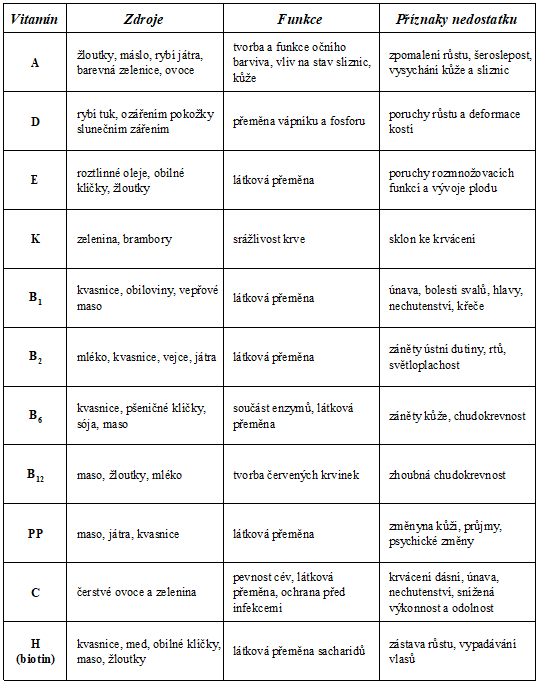 